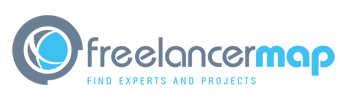 Straße, Postleitzahl, OrtTelefonnummerE-Mail-AdresseDatumReferenzschreiben[Freelancer XY] war vom [XX.XX.XXXX] bis [XX.XX.XXXX] als selbstständiger [Tätigkeits- oder Stellenbeschreibung: z.B. Webdesigner] für unser Unternehmen tätig und hat uns bei der Konzeptionierung des [Projekts XY] unterstützt.Unser Unternehmen bietet seit dem Jahr [XY] Lösungen in Bereich [XY], mit Spezialisierung auf [XY], an. Hierbei achten wir besonders auf [Dinge, die in Ihrem Unternehmen wichtig und hervorzuheben sind]. Aufgrund steigender Anforderungen in der Branche, benötigten wir kurzfristig eine flexible Fachkraft mit gebündeltem Know-how und Expertise auf dem Gebiet [Tätigkeitsgebiet des Freelancers]. [Optional: Freelancer XY beauftragten wir auf Empfehlung von XY].[Freelancer XY] erstellte auf Grundlage [XY] in Zusammenarbeit mit unserem Team ein Konzept zur Lösung des Problems [XY]. In diesem Umfang erstellte er/sie eine umfassende Arbeit im Bereich [XY]. Schwerpunkte des Tätigkeitsfeldes waren [möglichst genaue Beschreibung des abgegrenzten Bereichs und der Aufgaben].[Freelancer XY] hat in diesem Zeitraum die angestrebten Ziele erreicht und somit maßgeblich zum Erfolg des Unternehmens beigetragen. Alle übertragenen Aufgaben wurden mit großer Sorgfalt und zu unserer vollsten Zufriedenheit erledigt. Hierfür möchten wir uns nochmals recht herzlich bedanken.Wir haben [Freelancer XY] als einen teamfähigen und sehr zuverlässigen Kollegen kennengelernt. Bereits beim Antritt der Tätigkeit hat er uns mit seiner Flexibilität und seiner kommunikativen und offenen Art überzeugt. In das komplexe Thema konnte er sich schnell einarbeiten und auf spezielle Anforderungen systematisch eingehen. Dabei hat er/sie die Zielsetzung der zu erfüllenden Tätigkeit nie aus den Augen gelassen. Aus oben genannten Gründen halten wir Freelancer XY als Dienstleister für Projekte im Bereich [Tätigkeitsgebiet des Freelancers] für sehr qualifiziert und möchten ihn ohne jegliche Vorbehalte an potenzielle Auftraggeber weiterempfehlen.